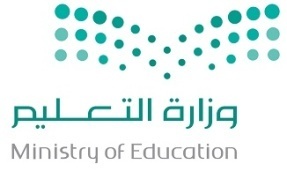 اختبار  الدراسات الإسلامية الفصل الدراسي الثاني العام الدراسي 1445هـالسؤال الأول :- ضعي المصطلح المناسب أمام المعنى المناسب: (العبادة   -   شرك الربوبية   - شرك الألوهية – حظ ) (                       ) اسم جامع لكل ما يحبه الله و يرضاه من الأقوال والأعمال الظاهرة والباطنة . (                       )  صرف شيء من العبادة لغير الله  . (                      )  اعتقاد أن أحد يعلم الغيب المطلق غير الله   .(                    )  النصيب   .ب – أكملي الفراغات التالية بما يناسبها:  من صفات الجليس الصالح      ..............................و .......................تتفق الأركان والواجبات في الصلاة أنها .. ............................................يسقط استقبال القبلة في حال  .........................و................................السؤال الثاني :اختاري الإجابة الصحيحة :تم ، تمنياتي لكم بالتوفيق والسدادإعداد الأستاذة لؤلؤة العتيقhttps://t.me/albayan_12قناة البيان للعروض والعلوم الشرعية اختبار الدراسات الإسلامية  ( فترة  )  الفصل الدراسي الثاني لعام  1445هـ                 "  انتهت الأسئلة " الصفالأول متوسط أسم الطالب/ـة1- الخوف من غير الله تعالى في أمر لا يقدر عليه إلا الله     1- الخوف من غير الله تعالى في أمر لا يقدر عليه إلا الله     1- الخوف من غير الله تعالى في أمر لا يقدر عليه إلا الله     أ – الربوبية ب – الألوهيةجـ - الأسماء والصفات2- ‏قال تعالى " فَأَلْقِيهِ فِي الْيَمِّ وَلَا تَخَافِي وَلَا تَحْزَنِي " المرد بــ اليم  2- ‏قال تعالى " فَأَلْقِيهِ فِي الْيَمِّ وَلَا تَخَافِي وَلَا تَحْزَنِي " المرد بــ اليم  2- ‏قال تعالى " فَأَلْقِيهِ فِي الْيَمِّ وَلَا تَخَافِي وَلَا تَحْزَنِي " المرد بــ اليم  أ – نهر النيل ب – نهر الفرات جـ - نهر دجله3-ما نوع الفرح الوارد في قوله تعالى " إِذْ قَالَ لَهُ قَوْمُهُ لَا تَفْرَحْ ۖ " 3-ما نوع الفرح الوارد في قوله تعالى " إِذْ قَالَ لَهُ قَوْمُهُ لَا تَفْرَحْ ۖ " 3-ما نوع الفرح الوارد في قوله تعالى " إِذْ قَالَ لَهُ قَوْمُهُ لَا تَفْرَحْ ۖ " فرح بحصول المطلوب فرح بطر وأشر جـ - فرح ممدوح4-قال عنه النبي عليه السلام " أعطي مزماراً من مزامير آل داود " 4-قال عنه النبي عليه السلام " أعطي مزماراً من مزامير آل داود " 4-قال عنه النبي عليه السلام " أعطي مزماراً من مزامير آل داود " عبد الله بن قيس رضي الله عنه أبو هريرة رضي الله عنهجـ - عبد الله بن مسعود رضي الله عنه5-    يقال هذا القول " اللهم أنت السلام ومنك السلام تباركت ذا الجلال والإكرام " 5-    يقال هذا القول " اللهم أنت السلام ومنك السلام تباركت ذا الجلال والإكرام " 5-    يقال هذا القول " اللهم أنت السلام ومنك السلام تباركت ذا الجلال والإكرام " بعد الصلاة   قبل الصلاة جـ- عند النوم  6- الطاهرة من الحدث من 6- الطاهرة من الحدث من 6- الطاهرة من الحدث من شروط الصلاة ب- أركان الصلاة ج- واجبات الصلاة 7- من ترك واجب من واجبات الصلاة متعمداً7- من ترك واجب من واجبات الصلاة متعمداً7- من ترك واجب من واجبات الصلاة متعمداًأ  – جبر بسجود السهو ب – بطلت صلاته ج – لا شيء عليه 8-  " من نسي ركناً من أركان الصلاة جبره بسجود السهو  فقط " العبارة 8-  " من نسي ركناً من أركان الصلاة جبره بسجود السهو  فقط " العبارة 8-  " من نسي ركناً من أركان الصلاة جبره بسجود السهو  فقط " العبارة صحيحة خاطئة ج- لا شيء عليه اسم الطالبة : ........................................................................................................الصف : أول متوسط   .المملكة العربية السعودية    وزارة التعليمإدارة التعليم .................مدرسة: ......................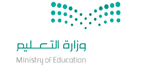 المادة : الدراسات الإسلاميةالصف : أول متوسطالسؤال الأول: /  أختاري الإجابة الصحيحة  فيما يلي بوضع دائرة حولها ؟ السؤال الأول: /  أختاري الإجابة الصحيحة  فيما يلي بوضع دائرة حولها ؟ السؤال الأول: /  أختاري الإجابة الصحيحة  فيما يلي بوضع دائرة حولها ؟ السؤال الأول: /  أختاري الإجابة الصحيحة  فيما يلي بوضع دائرة حولها ؟ أعظم الذنوب الذي لا يغفر الله لصاحبه.أعظم الذنوب الذي لا يغفر الله لصاحبه.أعظم الذنوب الذي لا يغفر الله لصاحبه.أعظم الذنوب الذي لا يغفر الله لصاحبه.أ – الكذب ب- الشرك ب- الشرك جـ - عقوق الوالدين 2- من مات وهو مشرك شرك أكبر فإنه.2- من مات وهو مشرك شرك أكبر فإنه.2- من مات وهو مشرك شرك أكبر فإنه.2- من مات وهو مشرك شرك أكبر فإنه.أ – تحت مشيئة الله ب – يعذب في النار ثم يدخل الجنة ب – يعذب في النار ثم يدخل الجنة جـ - خالد مخلدا في النار 3 – قال الرسول صلى الله عليه وسلم (أخوف ما أخاف عليكم الشرك الأصغر فسئل عنه فقال؟ .3 – قال الرسول صلى الله عليه وسلم (أخوف ما أخاف عليكم الشرك الأصغر فسئل عنه فقال؟ .3 – قال الرسول صلى الله عليه وسلم (أخوف ما أخاف عليكم الشرك الأصغر فسئل عنه فقال؟ .3 – قال الرسول صلى الله عليه وسلم (أخوف ما أخاف عليكم الشرك الأصغر فسئل عنه فقال؟ .أ – الكذب ب- الرياء   ب- الرياء   جـ - النفاق     4 – الأعتقاد بأن لبعض الأولياء أو الصالحين أو الأئمة التصرف في الكون وتدبيره هو شرك في؟ .4 – الأعتقاد بأن لبعض الأولياء أو الصالحين أو الأئمة التصرف في الكون وتدبيره هو شرك في؟ .4 – الأعتقاد بأن لبعض الأولياء أو الصالحين أو الأئمة التصرف في الكون وتدبيره هو شرك في؟ .4 – الأعتقاد بأن لبعض الأولياء أو الصالحين أو الأئمة التصرف في الكون وتدبيره هو شرك في؟ .أ – الألوهية ب- الربوبيةجـ - العبادة    جـ - العبادة    5 – من أمثلة الشرك في الألوهية.5 – من أمثلة الشرك في الألوهية.5 – من أمثلة الشرك في الألوهية.5 – من أمثلة الشرك في الألوهية.أ – محبة أحد مثل محبة الله ب- اعتقاد أن غير الله يدبرالكون        ب- اعتقاد أن غير الله يدبرالكون        جـ - اعتقاد وجود خالق غير الله            6- ‏عاقب الله قارون في الدنيا.6- ‏عاقب الله قارون في الدنيا.6- ‏عاقب الله قارون في الدنيا.6- ‏عاقب الله قارون في الدنيا.أ – الغرقب- الخسفب- الخسفجـ - الطوفان 7- المراد باليم الذي أمرت أم موسى بإلقائه فيه هو.  7- المراد باليم الذي أمرت أم موسى بإلقائه فيه هو.  7- المراد باليم الذي أمرت أم موسى بإلقائه فيه هو.  7- المراد باليم الذي أمرت أم موسى بإلقائه فيه هو.  نهر النيل ب – نهر الفرات ب – نهر الفرات جـ - البحر الأبيض المتوسط 8- ‏منزلة هامان من فرعون أنه.8- ‏منزلة هامان من فرعون أنه.8- ‏منزلة هامان من فرعون أنه.8- ‏منزلة هامان من فرعون أنه.أ- أخاه  ب- خادمه ب- خادمه جـ - وزيره 9- كان قارون من قوم.9- كان قارون من قوم.9- كان قارون من قوم.9- كان قارون من قوم.أ- موسى عليه السلامب – عيسى عليه السلام ب – عيسى عليه السلام جـ - لوط عليه السلام 10- اسم جامع لكل ما يحبه الله ويرضاه من الأقوال والأعمال الظاهرة والباطنة.10- اسم جامع لكل ما يحبه الله ويرضاه من الأقوال والأعمال الظاهرة والباطنة.10- اسم جامع لكل ما يحبه الله ويرضاه من الأقوال والأعمال الظاهرة والباطنة.10- اسم جامع لكل ما يحبه الله ويرضاه من الأقوال والأعمال الظاهرة والباطنة.أ – العبادة ب- الذكرب- الذكرجـ - الشكر  11- يدل قول معاذ بن جبل رضي الله عنه (بأبي أنت وأمي يا رسول الله)  على . 11- يدل قول معاذ بن جبل رضي الله عنه (بأبي أنت وأمي يا رسول الله)  على . 11- يدل قول معاذ بن جبل رضي الله عنه (بأبي أنت وأمي يا رسول الله)  على . 11- يدل قول معاذ بن جبل رضي الله عنه (بأبي أنت وأمي يا رسول الله)  على .أ-شدة حبه للرسول صلى الله عليه وسلم ب- كثرة حفظ الأحاديثب- كثرة حفظ الأحاديثجـ - حسن الصوت بتلاوة القرآن 12- من أثر الجليس السوء في الآخرة.12- من أثر الجليس السوء في الآخرة.12- من أثر الجليس السوء في الآخرة.12- من أثر الجليس السوء في الآخرة.أ – فعل المعاصيب – الندم والحسرة ب – الندم والحسرة جـ - سوء الخلق 13- كل أرض طاهرة تصح الصلاة فيها ماعدا.13- كل أرض طاهرة تصح الصلاة فيها ماعدا.13- كل أرض طاهرة تصح الصلاة فيها ماعدا.13- كل أرض طاهرة تصح الصلاة فيها ماعدا.أ – المقبرة ب – الصحراءب – الصحراءجـ - ظل الأشجار 14- من أركان الصلاة. 14- من أركان الصلاة. 14- من أركان الصلاة. 14- من أركان الصلاة. قول سبحان ربي الأعلى ب – تكبيرة الإحرام ب – تكبيرة الإحرام جـ - قول رب أغفر لي 15- جميع التكبيرات غير تكبيرة الإحرام من. 15- جميع التكبيرات غير تكبيرة الإحرام من. 15- جميع التكبيرات غير تكبيرة الإحرام من. 15- جميع التكبيرات غير تكبيرة الإحرام من. أ – شروط الصلاة ب – أركان الصلاة ب – أركان الصلاة جـ - واجبات الصلاة 